Year One Homework BINGOChoose as many activities as you would like to complete over the next 6 weeks.Colour in the homework activities you choose.  A responsible adult must sign as your witness. Return the bingo sheet when you return to school.Name________________	Witness____________________PEArtDTMusicPSHEHow many different ways can you travel around a room in your house? Can you walk, crawl, leap and jump? Can you go forwards and backwards?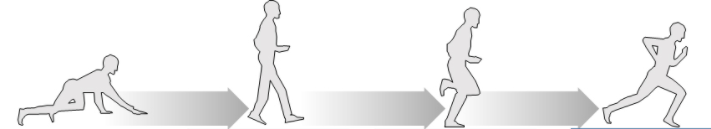 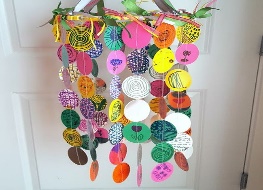 With an adult, cut paper into circles and decorate each circle. Using some string, attach each circle to the string and hang from a coat hanger to create a mobile.Use old cardboard boxes (cereal, etc.), and create a street in London by making houses like those that would have been in the Great Fire of London. 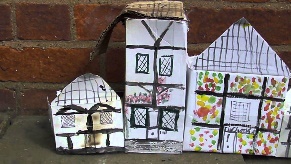 Learn the words to the song London’s Burning. London's Burning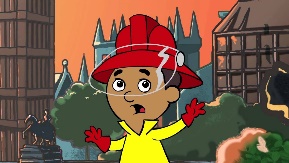 Learn how to play a new board or card game with your family.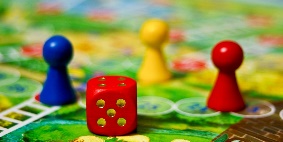 Ask your child to walk around a room. When you say a letter of the alphabet, ask your child to make that shape with their body. 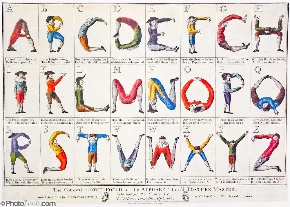 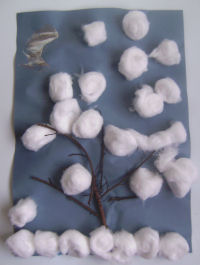 Using twigs, glue and cotton wool balls, create a winter scene including a tree. Using things you can find in your garden (twigs, leaves, etc.) build a hotel for mini-beasts. 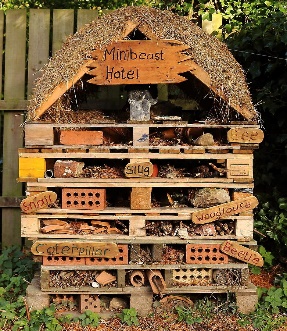 Using ribbons or scarves as streamers, dance to a piece of music using these.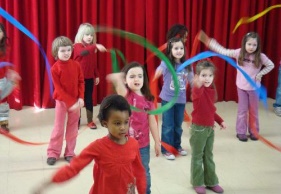 Leave happy notes around the house for members of your family. Try to make them smile.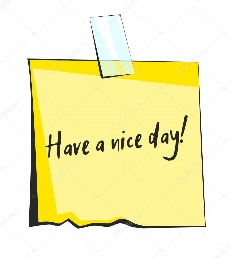 Using any pots you can find in your house and a rolled up sock, see if your child can throw the sock into the pot. You can make it harder or easier by using different sized pots.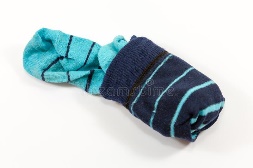 Make an old fashioned toyusing your choice ofmaterials or draw an old fashioned toy and write the rules of how to play with it.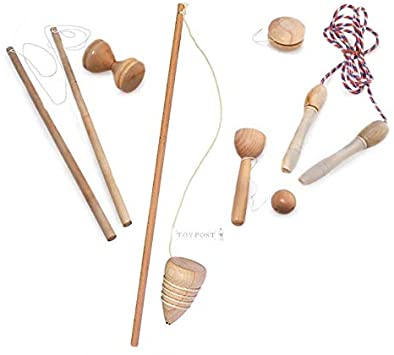 Create a one more/one less board game! Write numbers on paper and roll a dice. What is one more and one less?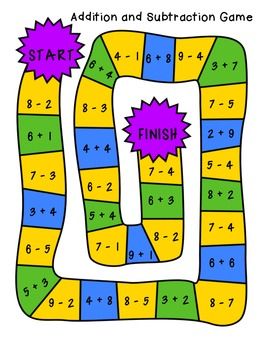 Fill small plastic bottles with different amounts of rice or dry pasta. Can you make a tune by shaking them?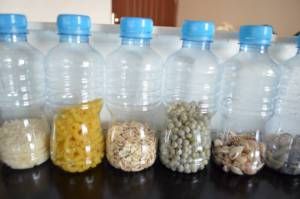 Listen to music from around the world, explore the different rhythms and sounds, and find out about the importance of particular types of music in different cultures.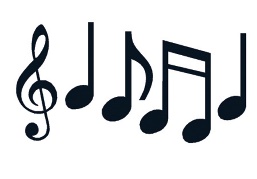 Choose a favourite nursery rhyme with your child. Can you create a dance and actions to go with it?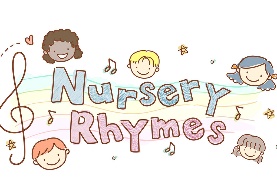 Draw or paint a picture of your favourite animal.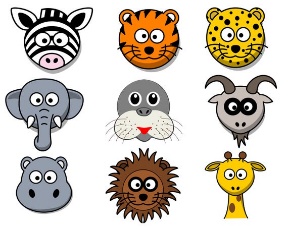 Find a recipe for a soup or a cake, using seasonal fruits or vegetables and have a go at making it.Take some pictures and make a poster using your photographs.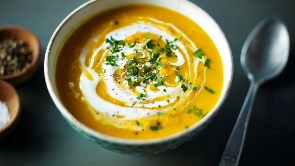 Choose your favourite song and create a dance to it.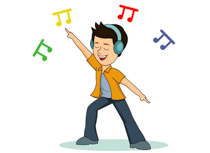 Create a poster showing how to be healthy.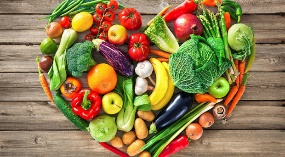 Practise your skipping, hopping or jumping in the garden or park.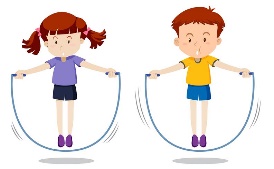 Go on a colour hunt around your house.Can you find 3 red, 2 yellow, 5 green, 4 blue and 1 purple object?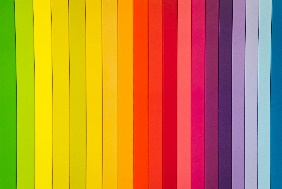 Use the recycling to build a home for an animal of your choice.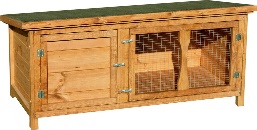 Listen to a piece of music. Afterwards, draw a picture to show what the music reminded you of.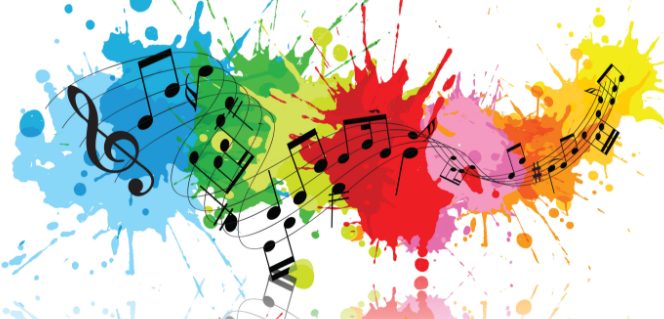 Write a thankyou letter to a member of your family who has done something kind for you.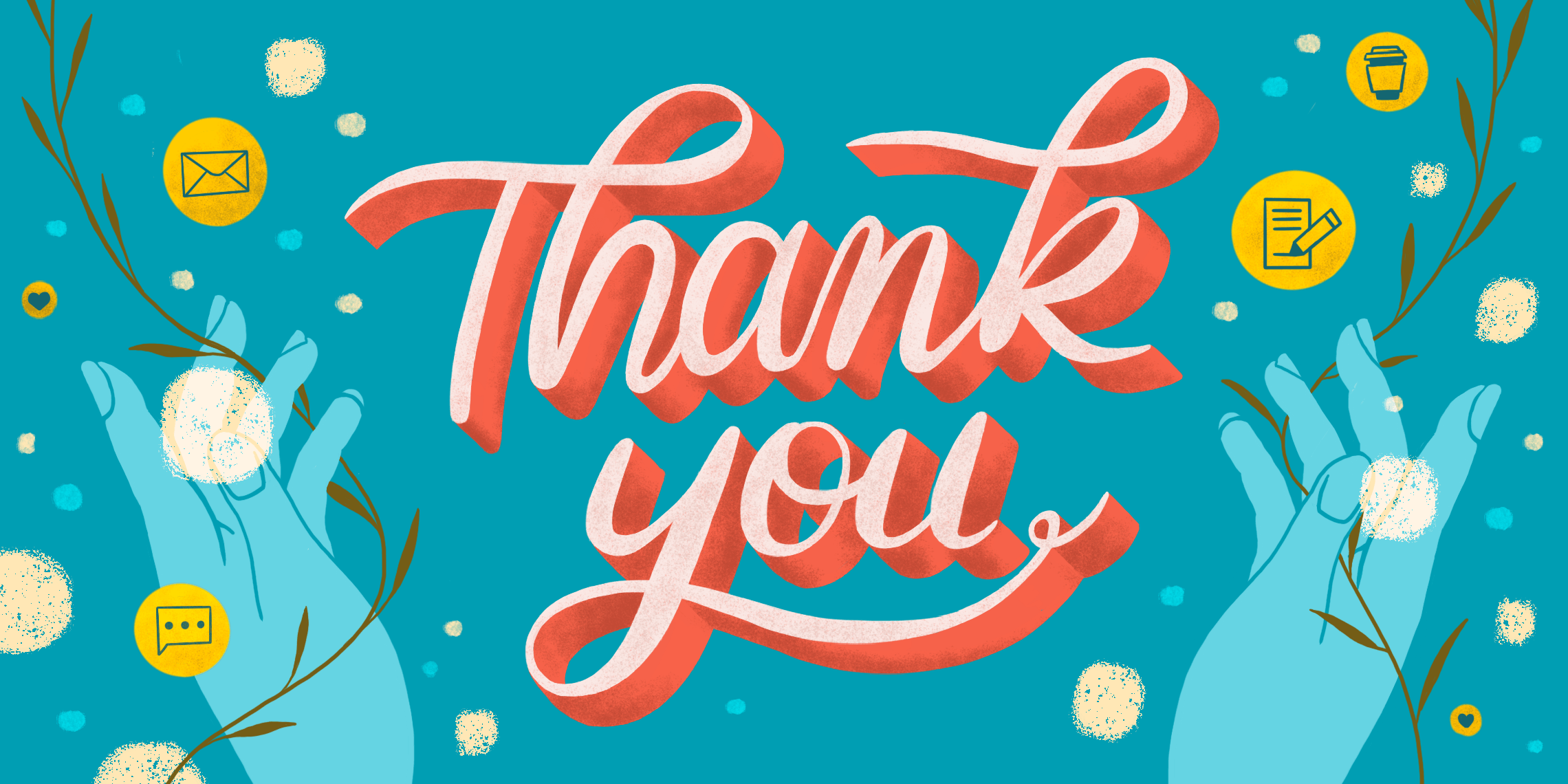 